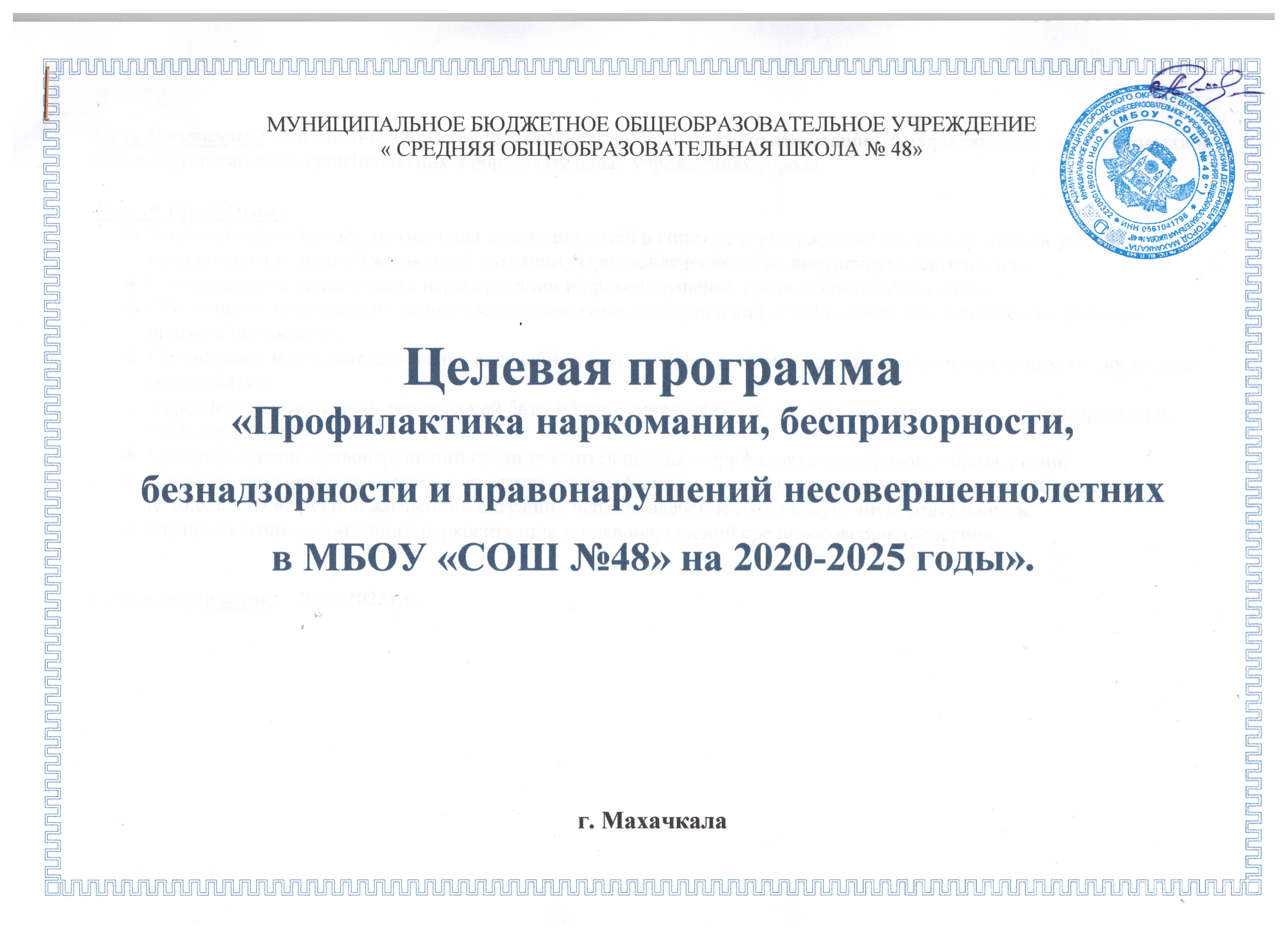 Цель Программы:  Повышение эффективности работы по профилактике наркомании, беспризорности, безнадзорности и                     правонарушений несовершеннолетних в образовательных учреждениях города.Задачи Программы:   Создание оптимальных условий для адаптации детей в социуме и утверждение среди сверстников учащихся, находящихся в трудной жизненной ситуации, через вовлечение их во внеурочную деятельность.Осуществление мониторинга наркоситуации и правонарушений среди несовершеннолетних.Обеспечение максимально раннего межведомственного выявления детей и семей, находящихся в социально опасном положении;Организация и совершенствование внеучебной деятельности, направленной на вовлечение учащихся в досуговые мероприятия;Укрепление материально-технической базы образования в сфере профилактики наркомании, безнадзорности и правонарушений;Предупреждение правонарушений среди учащихся школы и профилактике здорового образа жизни.Создание оптимальных условий для адаптации детей в социуме и утверждение среди сверстников учащихся, находящихся в трудной жизненной ситуации, через вовлечение их во внеурочную деятельность.Осуществление мониторинга наркоситуации и правонарушений среди несовершеннолетних.Сроки реализации:   2020-2025г.г.Ожидаемые результаты реализации Программы:Совершенствование деятельности в осуществлении профилактики наркомании, безнадзорности и правонарушений детей и подростков, защиты их прав и законных интересов;Снижение уровня числа правонарушений, совершаемых несовершеннолетними;Повышение качества работы органов и учреждений системы профилактики безнадзорности и правонарушений несовершеннолетних;Укрепление и развитие системы профилактики безнадзорности, правонарушений и наркомании среди несовершеннолетних, включающей правовое, медицинское, психолого-педагогическое, методическое, реабилитационное обеспечение;Уменьшение напряжённости в семьях;Недопущение темпов роста числа правонарушений среди несовершеннолетних;Преодоление безнадзорности детей и подростков как социального явления.Повышение роста числа подростков, занятых в клубах, секциях по интересам.Программа  основана на принципе межведомственного взаимодействия, что позволяет выстроить комплексную работу системы поддержки детей и семей, включающей в себя профилактические и реабилитационные мероприятия, создание оптимальных условий для жизнедеятельности детей, оказавшихся в социально опасном положении. Уделяется внимание проведению мероприятий по обеспечению полезной занятостью подростков, организации труда и отдыха; разработан ряд  профилактических мер по предупреждению фактов необучения  детей   и подростков школьного возраста в общеобразовательных учреждениях города.Последовательное осуществление мер по профилактике наркомании, беспризорности, безнадзорности и правонарушений несовершеннолетних должно привести к снижению численности беспризорных и безнадзорных детей, сокращению числа правонарушений несовершеннолетних, совершенствованию условий для социальной, психолого-педагогической, правовой поддержки и реабилитации подростков. III. Обоснование принятия ПрограммыУхудшение социально-экономического положения семей, безработица, резко возросшая миграция населения, особенно из неблагоприятных в экономическом и социальном отношении регионов, остро отразились на положении детей, привели к росту безнадзорности, агрессии, нетерпимости, преступности и правонарушений в детской и подростковой среде.Имеет место выбытие из школ без уважительных причин учащихся, не получивших базового образования.Высоким остаётся показатель количества детей, оставшихся без попечения родителей. В 2011г. по сравнению с 2009г.  в два раза увеличилось число исков о лишении родительских прав. Несовершеннолетние, чьи родители лишены родительских прав и которые в силу разных причин вынуждены проживать в семье, пополняют ряды безнадзорных.Продолжает оставаться крайне напряжённой обстановка, связанная с подростковой преступностью, употреблением несовершеннолетними спиртных напитков, наркотических веществ.  По данным Республиканского наркологического диспансера по состоянию на 2010 год  в городе Махачкала официально зарегистрировано 76 подростков с диагнозом наркомания, из них – токсикоманов-4, наркопотребителей-1, токсикопотребителей-71. Эти тревожные тенденции свидетельствуют о необходимости комплексного решения проблем профилактики безнадзорности и правонарушений несовершеннолетних, защите их прав. Программа предусматривает  участие  в её реализации широких слоев общественности, государственных и муниципальных органов власти, всех заинтересованных ведомств и структур, выражает объективную потребность решения проблемы безнадзорности несовершеннолетних на государственном уровне.IV. Состояние безнадзорности и правонарушений несовершеннолетнихВ условиях экономического и политического реформирования, в силу которого существенно изменились социокультурная жизнь подрастающего поколения, наиболее остро обозначились негативные тенденции роста подростковой беспризорности и увеличения правонарушений среди несовершеннолетних. Целенаправленная деятельность Администрация города  позволила достичь определённых положительных результатов: налажено взаимодействие органов внутренних дел, образования, опеки, здравоохранения и социальной защиты населения по выявлению безнадзорных детей, оказанию им медицинской и социальной помощи. Наблюдается положительная динамика уменьшения количества несовершеннолетних в возрасте до 15 лет, не посещающих образовательные учреждения общего среднего образования. Выработана единая система учёта детей, не посещающих школу, и систематически пропускающих занятия. Принятые меры дают позитивные результаты в решении проблемы необучающихся. Число неохваченных обучением детей на начало 2011 учебного года составляло 121 подростков, в результате проведённой работы 35 детей посажены за парты. Контингент неохваченных обучением детей состоит из подростков окончивших основную школу.Вместе с тем опыт работы с безнадзорными детьми и подростками свидетельствует о необходимости дальнейшего развития и повышения эффективности профилактической работы. Проблемы безнадзорных детей, профилактики правонарушений среди несовершеннолетних продолжаются оставаться острыми. По данным РОВД за 2011г. совершено 72 правонарушения несовершеннолетними состоящих  на  учёте ПДН.Социальные факторы остаются одной из основных причин и условий формирования противоправного поведения у подростков. Это семейное неблагополучие, алкоголизм, наркомания, социальное сиротство, невыполнение родителями обязанностей по воспитанию детей, жестокое обращение с детьми, бродяжничество, попрошайничество, вовлечение детей в преступную деятельность со стороны взрослых лиц.Семья должна стать активно действующим элементом системы профилактики безнадзорности.  Для этого в обществе должны быть созданы условия, способствующие реализации потенциала семей, их социальной активности, повышению её статуса и роли в профилактической работе.  По данным Управления образования г. Махачкала и образовательными учреждениями города насчитывается более 200 неблагополучных семей. Несмотря на то, что работа с неблагополучными семьями проводится, она по-прежнему остаётся самым сложным и проблемным участком деятельности. Вместе с тем решение этих и других вопросов, связанных с безнадзорностью и правонарушениями несовершеннолетних, напрямую зависит от обеспечения комплексного подхода и уровня взаимодействия всех ведомств и организаций, ответственных за проведение воспитательной и профилактической работы с подростками и родителями. В связи с этим необходимы дальнейшие шаги по совершенствованию системы образования по профилактики безнадзорности и правонарушений несовершеннолетних, в том числе раннему выявлению семейного неблагополучия и формированию позитивного отношения общества к данным проблемам. Эффективное решение данных проблем может быть достигнуто исключительно программными методами путём реализации согласованного комплекса мероприятий. V.   Основные пути решения проблемы	Для повышения эффективности системы профилактики наркомании, безнадзорности и правонарушений несовершеннолетних в Программе предусмотрены следующие направления деятельности:Координация деятельности органов и учреждений системы образования по профилактики наркомании, безнадзорности и правонарушений несовершеннолетних:регулирование межведомственного взаимодействия субъектов системы образования по профилактики наркомании, безнадзорности и правонарушений  несовершеннолетних; обновление банка данных об учреждениях и службах различной ведомственной принадлежности;2.  Организация профилактической деятельности по предупреждению правонарушений среди несовершеннолетних.проведение ежегодных межведомственных городских акций;развитие детских и молодёжных общественных объединений.3.  Охрана права и законных интересов несовершеннолетних:выявление семей, находящихся в социально опасном положении, в целях защиты прав детей, воспитывающихся в этих семьях;устройство детей-сирот и детей, оставшихся без попечения родителей, в соответствующие государственные и муниципальные учреждения, а также передача их под опеку;контроль соблюдения прав несовершеннолетних в муниципальных учреждениях;привлечение к ответственности родителей за уклонение от воспитания подростка.4. Организация досуга, летнего отдыха и занятости несовершеннолетних:        -   организация летнего отдыха детей и подростков из малообеспеченных семей, безработных родителей, а также состоящих                  на учёте в  комиссиях по делам несовершеннолетних и подразделениях по делам несовершеннолетних органов внутренних  дел; укрепление материально-технической базы учреждений системы профилактики наркомании, безнадзорности и правонарушений несовершеннолетних;проведение запланированной работы с семьёй в учреждениях дополнительного образования и клубах по месту жительства.5. Организационно-методическая работа:оказание методической помощи учреждениям по профилактике наркомании, безнадзорности и правонарушений несовершеннолетних;выпуск сборников информационно-методических и нормативно-правовых материалов по вопросам профилактики наркомании, безнадзорности и правонарушений несовершеннолетних;План мероприятий по реализации  целевой программы «Профилактика наркомании, беспризорности, безнадзорности и правонарушений несовершеннолетних ».№№Наименование  мероприятий Наименование  мероприятий Наименование  мероприятий Сроки исполненияОсновные исполнители11Разработка и внедрение в школе образовательной программы по вопросам правового, антинаркотического просвещения,  предупреждению   беспризорности  и  безнадзорности , создание системы защиты детей и  подростков  от насилия и жестокого обращения.Разработка и внедрение в школе образовательной программы по вопросам правового, антинаркотического просвещения,  предупреждению   беспризорности  и  безнадзорности , создание системы защиты детей и  подростков  от насилия и жестокого обращения.Разработка и внедрение в школе образовательной программы по вопросам правового, антинаркотического просвещения,  предупреждению   беспризорности  и  безнадзорности , создание системы защиты детей и  подростков  от насилия и жестокого обращения.2020-2025г.Заместитель директора по ВР Магомедов З.А., социальный педагог Раджабова З.К.,  психолог Гаджиева С.А., классные руководители.22Разработка и издание пособий, рекомендаций, методических писем для классных руководителей, родителей и учащихся по  профилактике  правонарушений,  наркомании ,  беспризорности  и  безнадзорности .Разработка и издание пособий, рекомендаций, методических писем для классных руководителей, родителей и учащихся по  профилактике  правонарушений,  наркомании ,  беспризорности  и  безнадзорности .Разработка и издание пособий, рекомендаций, методических писем для классных руководителей, родителей и учащихся по  профилактике  правонарушений,  наркомании ,  беспризорности  и  безнадзорности .2020-2025г.Заместитель директора по ВР Магомедов З.А,   социальный педагог  Раджабова З.К.,классные руководители.33Информирование и просвещение учащейся молодёжи и родительской общественности в ходе реализации программы по усилению борьбы с  преступностью  в РД  на  2011-2016 годы.Информирование и просвещение учащейся молодёжи и родительской общественности в ходе реализации программы по усилению борьбы с  преступностью  в РД  на  2011-2016 годы.Информирование и просвещение учащейся молодёжи и родительской общественности в ходе реализации программы по усилению борьбы с  преступностью  в РД  на  2011-2016 годы.2020-2025г.Зав.библиотекой  Омарова С.Б., зам.директора по ИКТ Анваров М.А.4Разработка обучающих программ-тренингов для  подростков  и молодёжи, направленных  на  формирование у них активной психологической защиты от приёма наркотиков, социальной адаптации  несовершеннолетних Разработка обучающих программ-тренингов для  подростков  и молодёжи, направленных  на  формирование у них активной психологической защиты от приёма наркотиков, социальной адаптации  несовершеннолетних Разработка обучающих программ-тренингов для  подростков  и молодёжи, направленных  на  формирование у них активной психологической защиты от приёма наркотиков, социальной адаптации  несовершеннолетних Разработка обучающих программ-тренингов для  подростков  и молодёжи, направленных  на  формирование у них активной психологической защиты от приёма наркотиков, социальной адаптации  несовершеннолетних 2020-2025г.Заместитель директора по ВР Магомедов З.А ,  социальный педагог   Раджабова З.К., классные руководители, психолог  Гаджиева С.А.,5Участие в ежегодном городском межведомственном семинаре-совещании: «О совместной работе Управления образования, Городского управления внутренних дел, Управление по наркоконтролю, Управление по соц. защите, Управление здравоохранения, ИДН, комитетов по делам молодёжи. Администрации города, управление ОБ и ВПО, ф-та правоведения и права ДГПУ по  профилактике   наркомании,  беспризорности ,  безнадзорности ,  предупреждению  правонарушений  среди   несовершеннолетних Участие в ежегодном городском межведомственном семинаре-совещании: «О совместной работе Управления образования, Городского управления внутренних дел, Управление по наркоконтролю, Управление по соц. защите, Управление здравоохранения, ИДН, комитетов по делам молодёжи. Администрации города, управление ОБ и ВПО, ф-та правоведения и права ДГПУ по  профилактике   наркомании,  беспризорности ,  безнадзорности ,  предупреждению  правонарушений  среди   несовершеннолетних Участие в ежегодном городском межведомственном семинаре-совещании: «О совместной работе Управления образования, Городского управления внутренних дел, Управление по наркоконтролю, Управление по соц. защите, Управление здравоохранения, ИДН, комитетов по делам молодёжи. Администрации города, управление ОБ и ВПО, ф-та правоведения и права ДГПУ по  профилактике   наркомании,  беспризорности ,  безнадзорности ,  предупреждению  правонарушений  среди   несовершеннолетних Участие в ежегодном городском межведомственном семинаре-совещании: «О совместной работе Управления образования, Городского управления внутренних дел, Управление по наркоконтролю, Управление по соц. защите, Управление здравоохранения, ИДН, комитетов по делам молодёжи. Администрации города, управление ОБ и ВПО, ф-та правоведения и права ДГПУ по  профилактике   наркомании,  беспризорности ,  безнадзорности ,  предупреждению  правонарушений  среди   несовершеннолетних 2020-2025г.Заместитель директора по ВР Магомедов З.А, социальный педагог Раджабова З.К.,классные руководители,психолог  Гаджиева С.А.,6Регулярные выступления для родительской общественности по вопросам  профилактики   наркомании,  безнадзорности  и  беспризорности,  предупреждению  правонарушений.Регулярные выступления для родительской общественности по вопросам  профилактики   наркомании,  безнадзорности  и  беспризорности,  предупреждению  правонарушений.Регулярные выступления для родительской общественности по вопросам  профилактики   наркомании,  безнадзорности  и  беспризорности,  предупреждению  правонарушений.Регулярные выступления для родительской общественности по вопросам  профилактики   наркомании,  безнадзорности  и  беспризорности,  предупреждению  правонарушений.2020-2025г.Заместитель директора по  ВР Магомедов З.А,   социальный педагог   Раджабова З.К., классные руководители, психолог  Гаджиева С.А.,7Оказание постоянной методической помощи в работе классных руководителейОказание постоянной методической помощи в работе классных руководителейОказание постоянной методической помощи в работе классных руководителейОказание постоянной методической помощи в работе классных руководителей2020-2025г.Заместитель директора по  ВР Магомедов З.А,   социальный педагог   Раджабова З.К., классные руководители, психолог  Гаджиева С.А.,8Усиление мер по выявлению и учёту детей школьного возраста, не посещающих или систематически пропускающих по неуважительным причинам занятия Усиление мер по выявлению и учёту детей школьного возраста, не посещающих или систематически пропускающих по неуважительным причинам занятия Усиление мер по выявлению и учёту детей школьного возраста, не посещающих или систематически пропускающих по неуважительным причинам занятия Усиление мер по выявлению и учёту детей школьного возраста, не посещающих или систематически пропускающих по неуважительным причинам занятия 2020-2025г.систематически Заместитель директора по ВР Магомедов З.А.,   социальный педагог   Раджабова З.К.,  классные руководители, психолог  Гаджиева С.А.,9Систематическое заслушивание отчётов классных руководителей:а) о практике создания банка данных о беспризорных и безнадзорных  несовершеннолетних  детях школьного возраста, употребляющих психоактивные вещества,  несовершеннолетних  правонарушителях, семей «группы риска», неполных семей;б) об организации деятельности зам. директора по воспитательной работе, социального педагога, психологов, классных руководителей. ОУ  по   предупреждению   преступности ,  профилактике   наркомании ,  безнадзорности  и  беспризорности ;в) о мерах по выявлению и учёту детей в возрасте от 6-15 лет по микрорайонам.Систематическое заслушивание отчётов классных руководителей:а) о практике создания банка данных о беспризорных и безнадзорных  несовершеннолетних  детях школьного возраста, употребляющих психоактивные вещества,  несовершеннолетних  правонарушителях, семей «группы риска», неполных семей;б) об организации деятельности зам. директора по воспитательной работе, социального педагога, психологов, классных руководителей. ОУ  по   предупреждению   преступности ,  профилактике   наркомании ,  безнадзорности  и  беспризорности ;в) о мерах по выявлению и учёту детей в возрасте от 6-15 лет по микрорайонам.Систематическое заслушивание отчётов классных руководителей:а) о практике создания банка данных о беспризорных и безнадзорных  несовершеннолетних  детях школьного возраста, употребляющих психоактивные вещества,  несовершеннолетних  правонарушителях, семей «группы риска», неполных семей;б) об организации деятельности зам. директора по воспитательной работе, социального педагога, психологов, классных руководителей. ОУ  по   предупреждению   преступности ,  профилактике   наркомании ,  безнадзорности  и  беспризорности ;в) о мерах по выявлению и учёту детей в возрасте от 6-15 лет по микрорайонам.Систематическое заслушивание отчётов классных руководителей:а) о практике создания банка данных о беспризорных и безнадзорных  несовершеннолетних  детях школьного возраста, употребляющих психоактивные вещества,  несовершеннолетних  правонарушителях, семей «группы риска», неполных семей;б) об организации деятельности зам. директора по воспитательной работе, социального педагога, психологов, классных руководителей. ОУ  по   предупреждению   преступности ,  профилактике   наркомании ,  безнадзорности  и  беспризорности ;в) о мерах по выявлению и учёту детей в возрасте от 6-15 лет по микрорайонам.2020-2025г.по  графикуЗаместитель директора по ВР Магомедов З.А ,   социальный педагог   Раджабова З.К.,  классные руководители, психолог  Гаджиева С.А.,.101010Совместное планирование профилактической работы с ИДН, соц. защите, наркоконтролю.Совместное планирование профилактической работы с ИДН, соц. защите, наркоконтролю.2020-2025г.Заместитель директора по ВР  Магомедов З.А,  социальный педагог   Раджабова З.К.,  классные руководители, психолог  Гаджиева С.А.,111111Организация работы по совершенствованию школьной жизни (разработка этических кодексов, норм, правил поведения учащихся, учителей, развитие детского самоуправления).Организация работы по совершенствованию школьной жизни (разработка этических кодексов, норм, правил поведения учащихся, учителей, развитие детского самоуправления).2020-2025г.Заместитель директора по ВР Магомедов З.А, социальный педагог Раджабова З.К.,классные руководители,психолог  Гаджиева С.А., предс. уч. самоуправления.121212Проведение в школах  мероприятий , направленных  на  усиление родительской ответственности за детей (родительский всеобуч, родительский лекторий, советы  профилактики , попечительские советы, родительские комитеты).Проведение в школах  мероприятий , направленных  на  усиление родительской ответственности за детей (родительский всеобуч, родительский лекторий, советы  профилактики , попечительские советы, родительские комитеты).2020-2025г.Заместитель директора по ВР  Магомедов З.А,  социальный педагог   Раджабова З.К.,  классные руководители, психолог  Гаджиева С.А.,131313Проведение мероприятий, направленных  на   предупреждение  правонарушений,  беспризорности  и  безнадзорности ,  профилактике   наркомании  (тематические семинары, «круглые столы», дискуссии,   конкурсы, тематические акции: «Молодёжь против наркотиков», «Молодёжь против терроризма», «Права детей и их защита» и др.Проведение мероприятий, направленных  на   предупреждение  правонарушений,  беспризорности  и  безнадзорности ,  профилактике   наркомании  (тематические семинары, «круглые столы», дискуссии,   конкурсы, тематические акции: «Молодёжь против наркотиков», «Молодёжь против терроризма», «Права детей и их защита» и др.2020-2025г.Все структуры141414Улучшение совместной работы с учреждениями дополнительного образования в организации работы в школе  (кружки, секции досуга для  несовершеннолетних  «группы риска», летние лагеря, пришкольные лагеря).Улучшение совместной работы с учреждениями дополнительного образования в организации работы в школе  (кружки, секции досуга для  несовершеннолетних  «группы риска», летние лагеря, пришкольные лагеря).2020-2025г.Все структуры151515Организация летнего спортивно - ориентированного отдыха для детей и  подростков, состоящих  на  профилактическом учёте в органах внутренних дел, а также для детей и  подростков  из «групп риска».Организация летнего спортивно - ориентированного отдыха для детей и  подростков, состоящих  на  профилактическом учёте в органах внутренних дел, а также для детей и  подростков  из «групп риска».2020-2025г.Все структуры16161616Организация социально-значимой деятельности детей,  подростков  и молодёжи по месту жительства (благоустройство микрорайона, проведение межрайонных конкурсов  на  лучшие дворовые площадки), установление через социальных педагогов школы взаимодействия с муниципальными органами службы занятости населения, для обеспечения рабочих мест и помощи в оформлении договоров  на  работу  подростков  во время каникул и в свободное от учёбы время. 2020-2025г.Все структуры 17171717Вовлечение детей из «группы риска» в детско-юношеские физкультурно-оздоровительные учреждения (клубы физического развития, детско-юношеские спортивные школы).2020-2025г.Все структуры18181818Создавать кружки, руководимые родителями, для привлечения в них «трудных»  подростков.2020-2025г.Классные руководители19191919Осуществлять комплексные операции по пресечению бродяжничества, попрошайничества с последующим принятием мер реагирования и обсуждением результатов работы на заседании Совете по профилактике  правонарушений  среди   несовершеннолетних  и защите их прав при  районных комиссиях по делам  несовершеннолетних. Социальный педагог  Раджабова З.К.,классные руководители20202020Проводить рейды по компьютерным залам поселка  с целью контроля их работой и пребыванием в них  подростков.  Дать информацию общественных организаций пропагандирующих здоровый образ жизни.ежеквартальноЗаместитель директора по ВР  Магомедов З.А,  социальный педагог   Раджабова З.К.,инспектор ПДН Капланов М.Г.,21212121Своевременно выявлять факты жестокого обращения родителей с детьми с целью принятия соответствующих мер.постоянноКлассные руководители22222222Оказание методической помощи по   профилактики   наркомании в школе.2020-2025г.Медицинские работники23232323Формирование волонтёрских групп из  подростков  с лидерскими установками для оказания поддержки сверстников с проблемами зависимости от психоактивных веществ,  несовершеннолетних  правонарушителей; вовлечение  подростков  в военно-патриотические клубы и спортивные объединения.2020-2025г.Председатель ученического самоуправления24 24 24 24 Сотрудничество с городскими и республиканскими  центрами по  профилактике   наркомании,  безнадзорности  и  беспризорности  в образовательной среде.2020-2025г.Заместитель директора по ВР  Магомедов З.А,  социальный педагог   Раджабова З. К., инспектор ПДН Капланов М.Г.,25252525Обеспечить систематическое участие в городских спартакиадах по кроссу, волейболу, баскетболу, ДФЛ, лёгкой атлетике, весёлым стартам  среди  учащихся из неблагополучных семей.ежегоднопо графикуЗаместитель директора по ВР  Магомедов З.А,  руководитель МО физической культурыКихов Ш.Ю.27272727Изучение нормативных документов по профилактике наркомании, токсикомании и употребления ПАВ      -    администрацией школы,     -    классными руководителями,     -    учащимисяСентябрь2020-2025г.Зам. директора по ВР.,классные руководители28282828Организация взаимодействия администрации школы с      -    ИДН,  -    КДН,   -   ГК образования        -   наркологическим диспансером,    Сентябрь2020-2025г.Зам. директорапо ВР29292929Работа с учащимися начальной школы. Цикл классных часов:      -   «Хорошие и плохие вещества»,-   «Полет и падение. Понятие о   веществах, способных влиять на психику»,-   «Риск и ответственность» и т.п. в соответствии с программой        «Мой выбор»в течение годаЗам. директорапо ВР.,учителя начальной школы30303030Работа с учащимися среднего звена. Выявление подростков, склонных к употреблению ПАВ или вовлеченных в употребление.Цикл бесед и классных часов:-    «Первая проба»,-    «Методы распространения наркотиков»,-    «Уголовный кодекс о наркотиках»,-    «Наркотики и здоровье»,-    «Можно ли избавиться от наркомании»,-    «Свобода или наркотики» и т.п. в соответствии с программой «Мой выбор»Октябрь  февраль в течение годаЗам. директорапо ВР, работники наркодиспансерасоц. педагог Раджабова З.К.,Зам. директорапо ВР, классные руководители31313131Работа с учащимися старших классов.Мониторинг. Анкетирование. Выявление подростков, склонных к употреблению ПАВ или вовлеченных в употребление.Цикл бесед и  классных часов:-    «Подросток и наркотики.Взаимосвязь наркомании и других вредных привычек»,-    «Уголовный кодекс о наркотиках»,-    «Взаимоотношения потребителя и продавца наркотиков»,-    «Распространение наркомании и его последствия»,-    «Признаки наркотического опьянения»,-    «Дружба и наркотики»,      -    «Можно ли избавиться от наркомании»,-    «Свобода или наркотики» и т.п., в соответствии с программой «Мой выбор»Сентябрь, март ежегоднов течение годаЗам. директорапо ВР, работники наркодиспансерасоц.педгог Раджабова З.К.,педагог психолог Гаджиева С.А.,Зам. директора  по ВР,классные руководители32323232Встречи, беседы, лекции-    с врачами наркологического диспансера,-    с врачами  кожно-венерологического диспансера,  инспектором по д/н и т.д.в течение годаЗам. директора по ВРсоц.педгог Раджабова С.А.,кл. рук-ли33333333Профилактические и коррекционныебеседы с учащимися, склонными к наркомании, токсикомании и употреблению ПАВв течение годаЗам. директора по ВР,соц.педгог Раджабова С.А., педагог психолог Гаджиева С.А.,Классные руководители34343434Профилактические и коррекционныебеседы с родителями учащихся «группы риска»в течение годаЗам. директора по ВР,Классные руководители35353535Родительское собрание «Организация совместной деятельности педагогов, детей и родителей по профилактике вредных привычек»ЯнварьежегодноКлассные руководителиЗам. директора по ВР36363636Конкурс рисунков и плакатов «Я выбираю жизнь!»ФевральежегодноАтаева Н.А.Мамадова К.Н.Классные руководителиучитель ИЗО